Основная общеобразовательная программа дошкольного образования МАДОУ МО Динской район «Детский сад №63» разработана в соответствии с федеральным государственным образовательным стандартом дошкольного образования (Приказ Министерства образования и науки РФ от 17 октября 2013года № 1155). Опирается на примерную основную образовательную программу дошкольного образования «Детство».Содержание Программы учитывает возрастные и индивидуальные особенности детей, воспитывающихся в образовательном учреждении.Цель программы – формирование общей культуры, развитие физических, интеллектуальных, нравственных, эстетических и личностных качеств, формирование предпосылок  учебной деятельности, сохранение и укрепление здоровья детей дошкольного возраста. Обеспечение разностороннего развития детей дошкольного возраста с учётом их возрастных и индивидуальных особенностей. В том числе достижение детьми дошкольного возраста уровня развития, необходимого и достаточного для успешного освоения ими образовательных программ начального общего образования, на основе индивидуального подхода к детям дошкольного возраста и специфичных для детей дошкольного возраста видов деятельности, Федеральный Закон Российской Федерации № 273-ФЗ «Об образовании в Российской Федерации» ст. 64.п.1.,2.Автономное муниципальное  дошкольное  образовательное   учреждение муниципального образования Динской район «Детский сад №63»Основной структурной единицей дошкольного образовательного учреждения является  дети  дошкольного возраста. Всего в детском саду воспитывается 259 ребёнка.Группы общеразвивающей направленности, полного дня (12 ч.):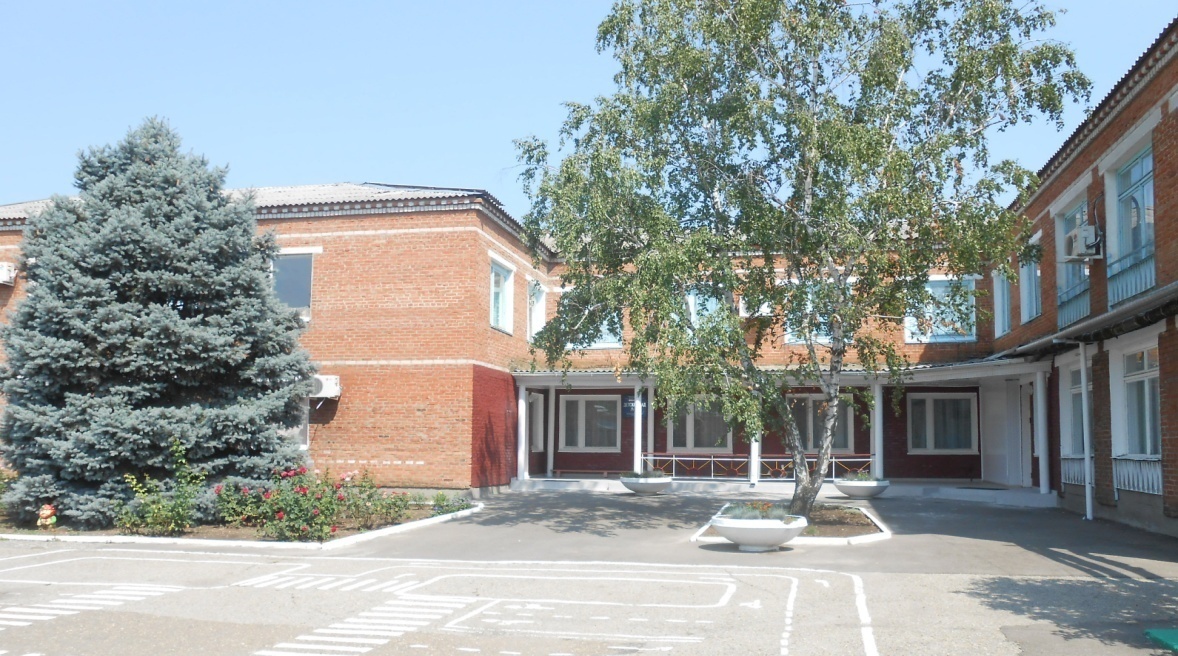 Используемые программы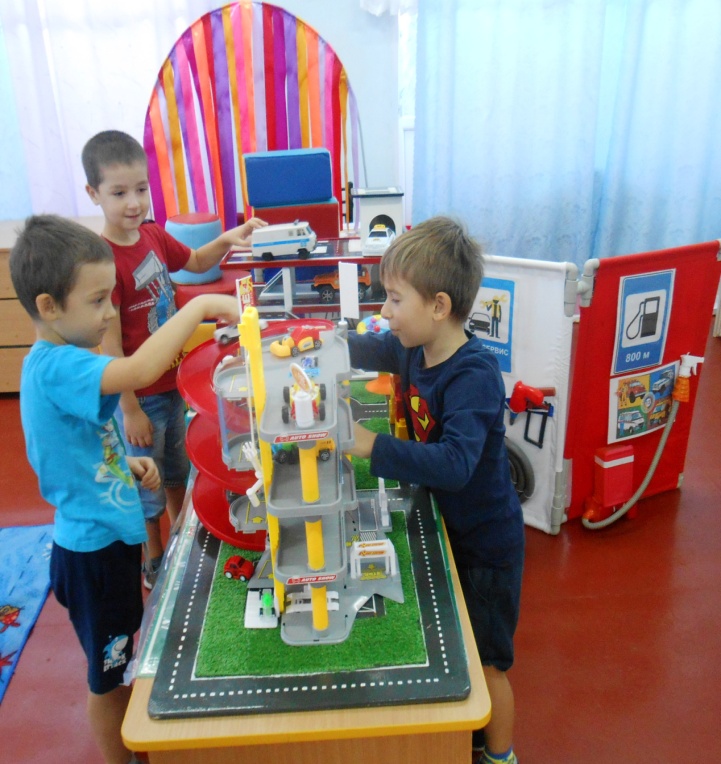 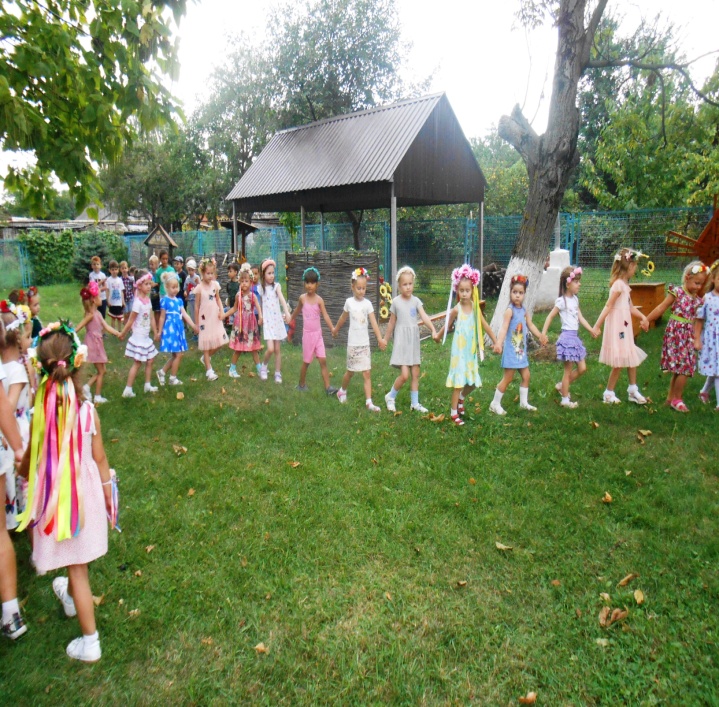 Парциальные программы:Реализуемые образовательные областиСодержание Программы должно обеспечивать развитие личности, мотивации и способностей детей в различных видах деятельности и охватывать следующие структурные единицы, представляющие определенные направления развития и образования детей (далее - образовательные области):социально-коммуникативное развитие;познавательное развитие; речевое развитие;художественно-эстетическое развитие;физическое развитие.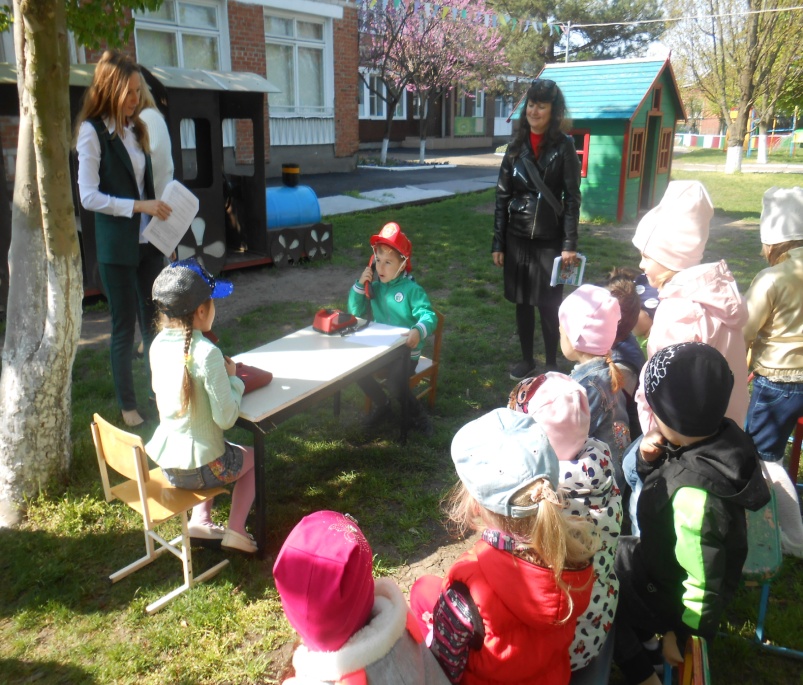 Социально-коммуникативное развитие направлено на усвоение норм и ценностей, принятых в обществе, включая моральные и нравственные ценности; развитие общения и взаимодействия ребенка со взрослыми и сверстниками; становление самостоятельности, целенаправленности и саморегуляции собственных действий; развитие социального и эмоционального интеллекта, эмоциональной отзывчивости, сопереживания, формирование готовности к совместной деятельности со сверстниками, формирование уважительного отношения и чувства принадлежности к своей семье и к сообществу детей и взрослых в Организации; формирование позитивных установок к различным видам труда и творчества; формирование основ безопасного поведения в быту, социуме, природе. Познавательное развитие предполагает развитие интересов детей, любознательности и познавательной мотивации; формирование познавательных действий, становление сознания; развитие воображения и творческой активности; формирование первичных представлений о себе, других людях, объектах окружающего мира, о свойствах и отношениях объектов окружающего мира (форме, цвете, размере, материале, звучании, ритме, темпе, количестве, числе, части и целом, пространстве и времени, движении и покое, причинах и следствиях и др.), о малой родине и Отечестве, представлений о социокультурных ценностях нашего народа, об отечественных традициях и праздниках, о планете Земля как общем доме людей, об особенностях ее природы, многообразии стран и народов мира. Речевое развитие включает владение речью как средством общения и культуры; обогащение активного словаря; развитие связной, грамматически правильной диалогической и монологической речи; развитие речевого творчества; развитие звуковой и интонационной культуры речи, фонематического слуха; знакомство с книжной культурой, детской литературой, понимание на слух текстов различных жанров детской литературы; формирование звуковой аналитико-синтетической активности как предпосылки обучения грамоте. Художественно-эстетическое развитие предполагает развитие предпосылок ценностно-смыслового восприятия и понимания произведений искусства (словесного, музыкального, изобразительного),мира природы; становление эстетического отношения к окружающему миру; формирование элементарных представлений о видах искусства; восприятие музыки, художественной литературы, фольклора; стимулирование сопереживания персонажам художественных произведений; реализацию самостоятельной творческой деятельности детей (изобразительной, конструктивно-модельной, музыкальной и др.).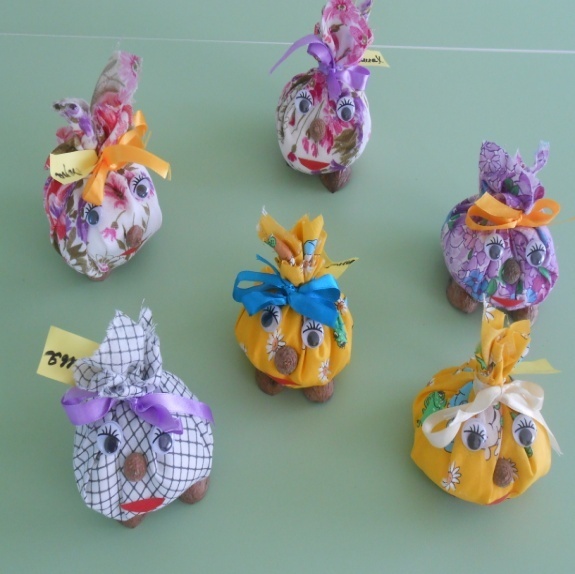 Физическое развитие включает приобретение опыта в следующих видах деятельности детей: двигательной, в том числе связанной с выполнением упражнений, направленных на развитие таких физических качеств, как координация и гибкость; способствующих правильному формированию опорно-двигательной системы организма, развитию равновесия, координации движения, крупной и мелкой моторики обеих рук, а также с правильным, не наносящем ущерба организму, выполнением основных движений (ходьба, бег, мягкие прыжки, повороты в обе стороны), формирование начальных представлений о некоторых видах спорта, овладение подвижными играми с правилами; становление целенаправленности и саморегуляции в двигательной сфере; становление ценностей здорового образа жизни, овладение его элементарными нормами и правилами (в питании, двигательном режиме, закаливании, при формировании полезных привычек и др.).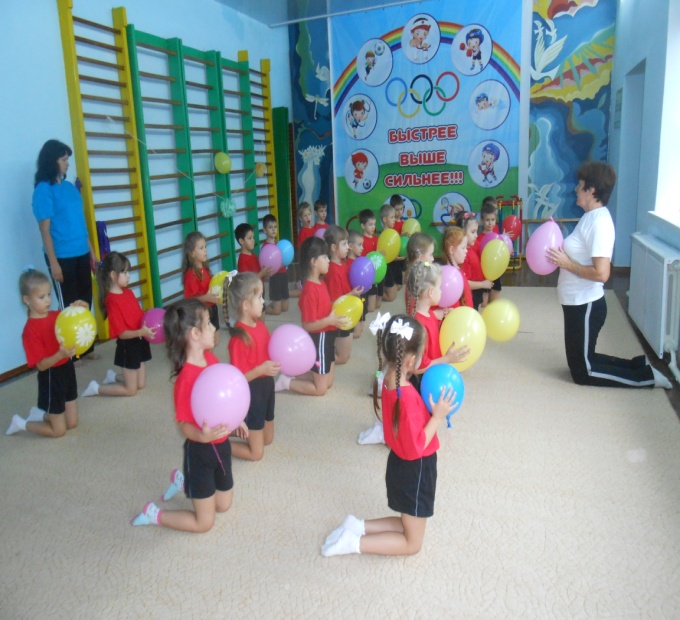 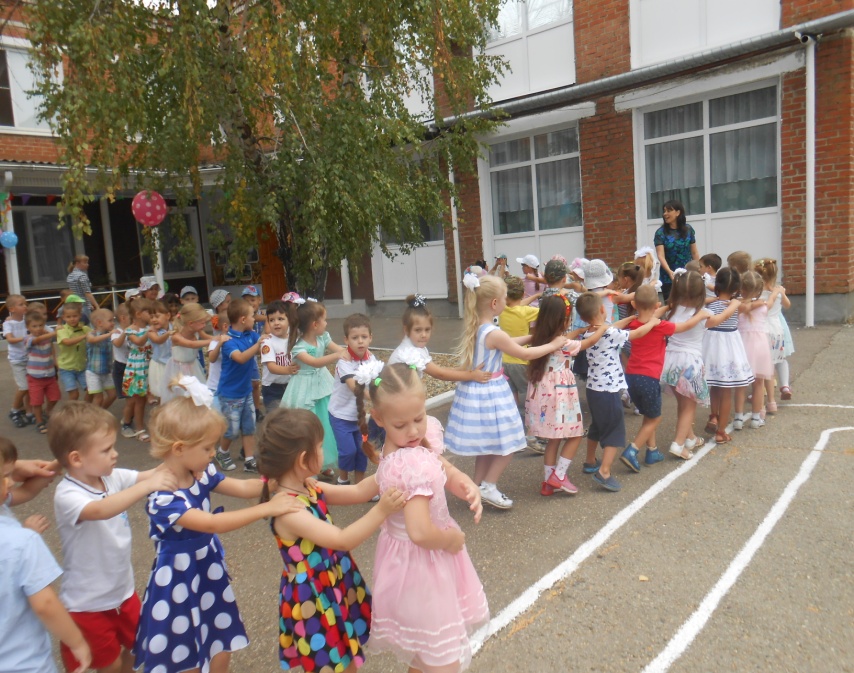 Взаимодействие педагогического коллектива с семьями воспитанников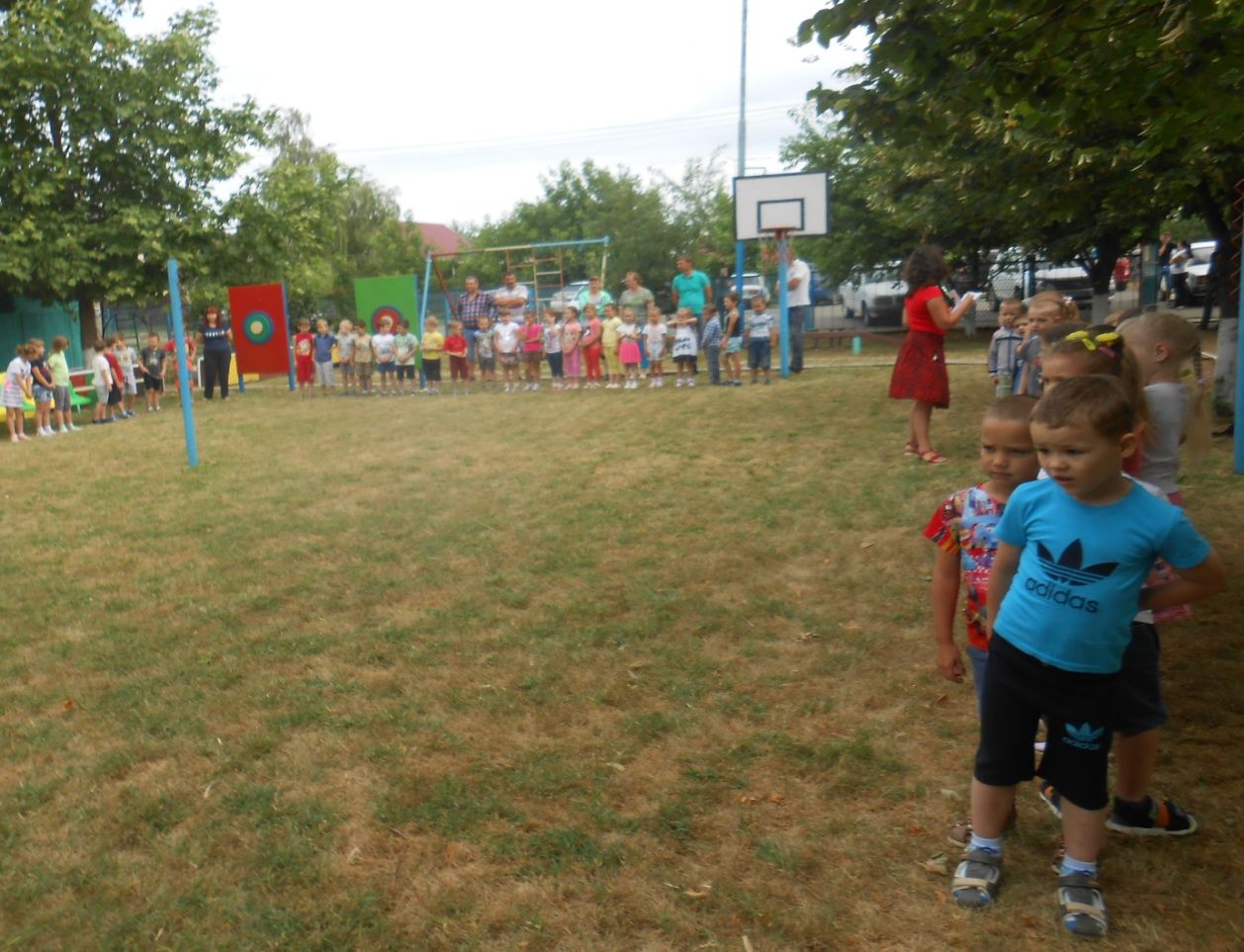 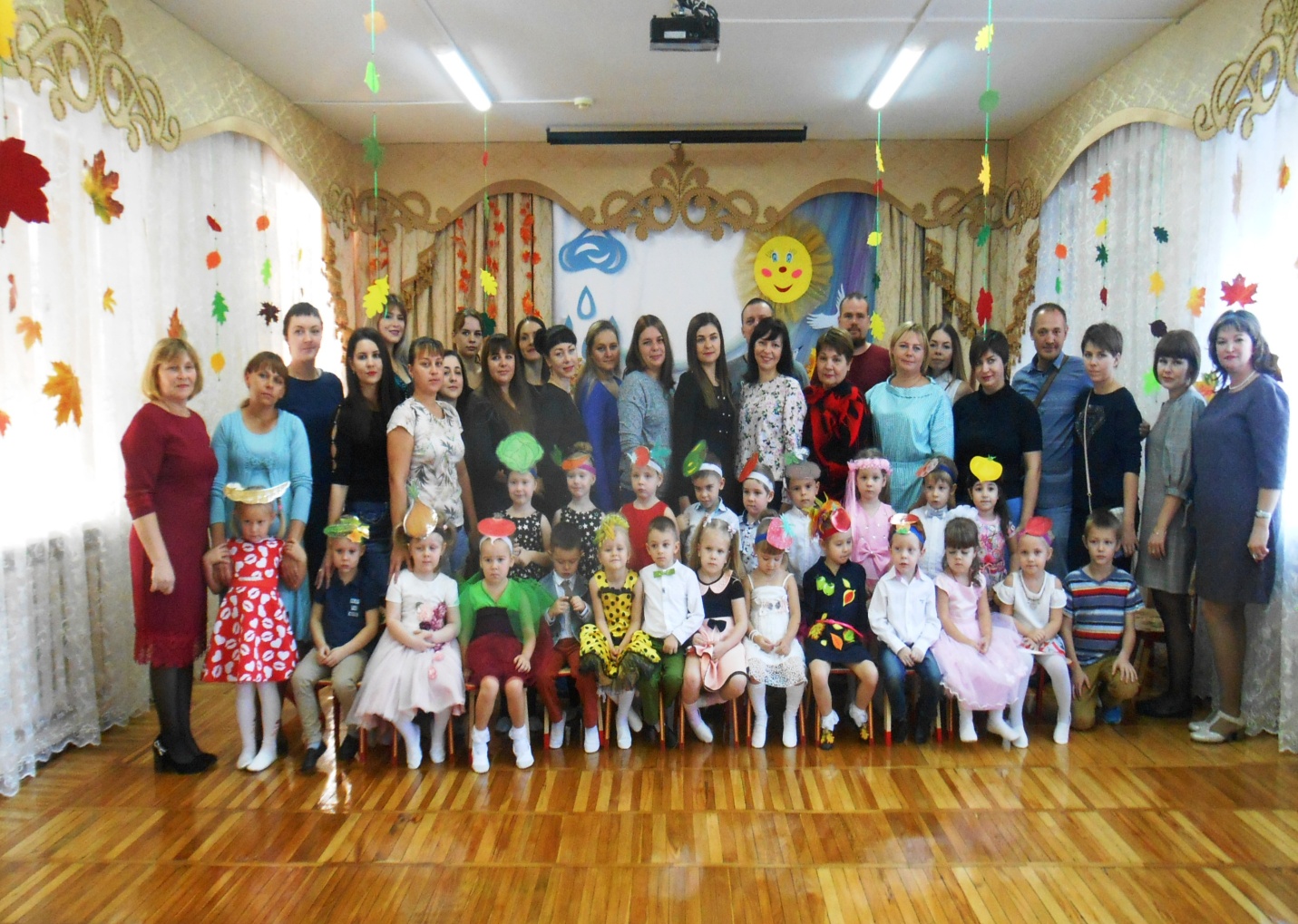 №ГруппаВозраст Возраст Режим работыПредельная наполняемость3первая младшаяс 2- 3летс 2- 3лет7.00-19.00202вторая младшаяс 3-4 летс 3-4 лет7.00-19.00276средняяс 4-5летс 4-5лет7.00-19.00264старшаяс 5-6 летс 5-6 лет7.00-19.00271старшаяс 4-5летс 4-5лет7.00-19.00271подготовительнаяс 6-7летс 6-7лет7.00-19.00255компесирующая подготовительнаяс 6-7летс 6-7лет7.00-19.0026ГКП: -2адаптационные группы для детей с 2 до 3 лет, 2группы для детей с 3-4лет.Группы кратковременного пребывания общеразвивающей направленности:ГКП: -2адаптационные группы для детей с 2 до 3 лет, 2группы для детей с 3-4лет.Группы кратковременного пребывания общеразвивающей направленности:ГКП: -2адаптационные группы для детей с 2 до 3 лет, 2группы для детей с 3-4лет.Группы кратковременного пребывания общеразвивающей направленности:ГКП: -2адаптационные группы для детей с 2 до 3 лет, 2группы для детей с 3-4лет.Группы кратковременного пребывания общеразвивающей направленности:ГКП: -2адаптационные группы для детей с 2 до 3 лет, 2группы для детей с 3-4лет.Группы кратковременного пребывания общеразвивающей направленности:ГКП: -2адаптационные группы для детей с 2 до 3 лет, 2группы для детей с 3-4лет.Группы кратковременного пребывания общеразвивающей направленности:ГруппыВозрастРежим работыРежим работыНаполняемость1.1первая ран.возрастас 2- 3лет8.00-11.008.00-11.00102.3первая ран.возрастас 2- 3лет15.00-18.0015.00-18.0093.2 вторая младшаяс 3-4 лет8.00-11.008.00-11.00114.4вторая младшаяс3-4лет15.00-18.0015.00-18.0010